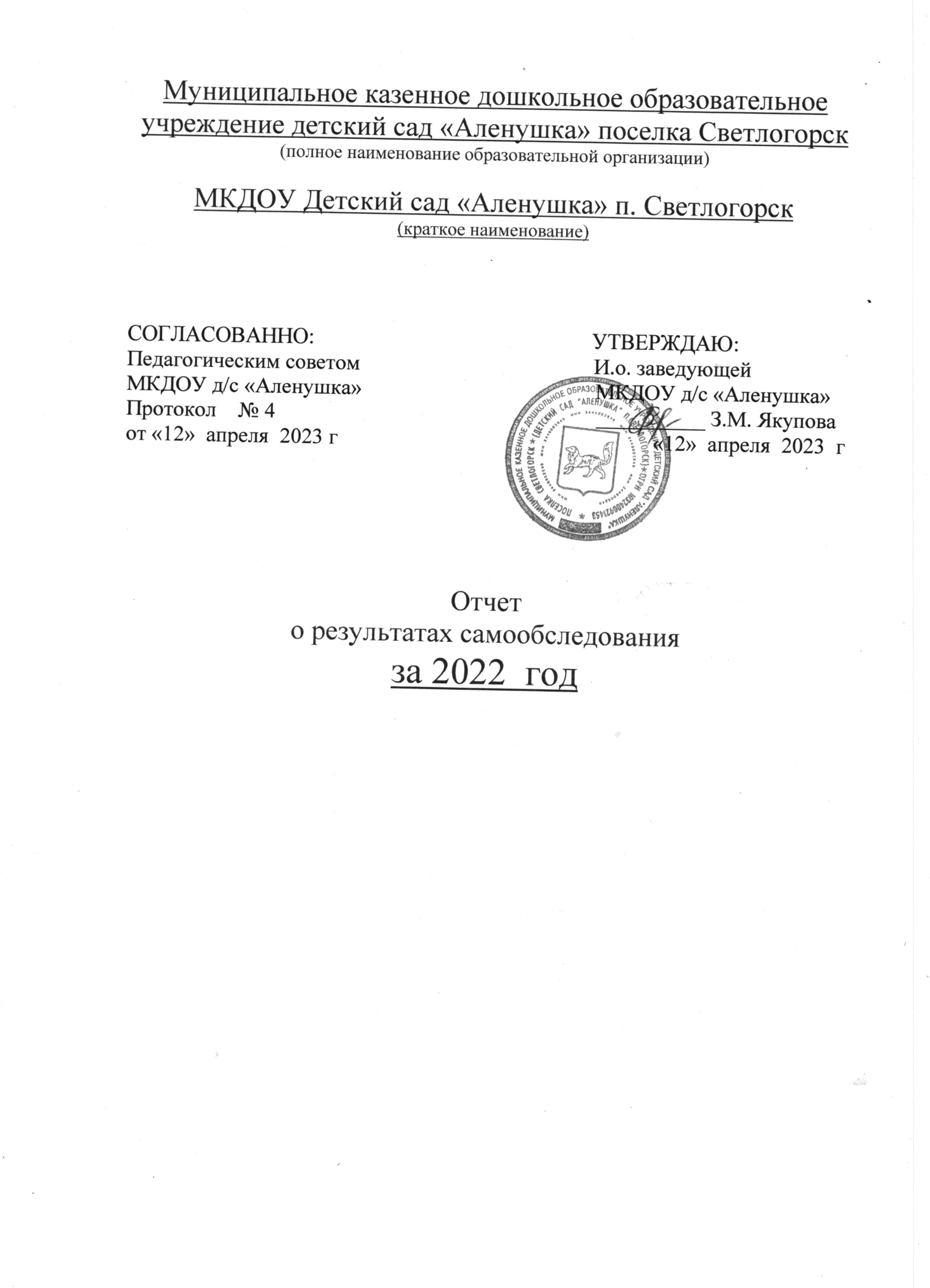 1.Общая характеристика образовательного учреждения.Муниципальное казенное дошкольное образовательное учреждение детский сад «Аленушка» основан в 1988 году.  Полное наименование учреждения: Муниципальное казенное дошкольное образовательное учреждение детский сад «Аленушка» поселка СветлогорскСокращённое наименование учреждения: МКДОУ детский сад «Аленушка» п. СветлогорскУчреждение является юридическим лицом, имеет в оперативном управлении имущество,  круглую печать со своим полным наименованием и указанием места нахождения.Лицензия на  право ведения  образовательной деятельности серия 24Л01 №0000016, выданная 23 июля 2012 года. Срок действия – бессрочно.Юридический адрес учреждения: 663214 Красноярский край Туруханский район поселок Светлогорск улица Энергетиков дом 21А, в отдельно стоящем здании.   Ближайшее окружение от детского сада находятся средняя образовательная школа № 10, бассейн, досуговый центр, библиотека.Информационный сайт ДОУ: ds-alenushka.gbu.suАдрес электронной почты: alenuskds@yandex.ruРежим работы: с 7.30 до 18. 00 часов, длительность – 10,5 часов,суббота-воскресенье: выходные дни.Платные услуги не оказываем.Филиалов нет.Система договорных отношений, регламентирующих деятельность ДОУ представлена:- Трудовым договором сотрудника с руководителем ДОУ;- Договором с родителями воспитанников;Работу Учреждения регламентируют следующие локальные акты:-        Устав;-        Основная общеобразовательная программа МКДОУ;-        Штатное расписание Учреждения;-        Тарификационная ведомость;-        Должностные инструкции, определяющие обязанности работников Учреждения;-        Правила внутреннего трудового распорядка;-        Инструкции по организации охраны жизни и здоровья детей  в Учреждении;-        Положение об Общем собрании работников учреждения;-        Годовой план работы Учреждения; -        Режим дня;-        Режим занятий;-        Положение об оплате труда работников  МКДОУ детский сад «Аленушка»;-        Положение о Родительском комитете. Управление МКДОУ осуществляется в соответствии с законом РФ «Об образовании» и на основании Устава детского сада «Аленушка». Непосредственное управление детским садом осуществляет исполняющая обязанности заведующей Якупова Зульфия Мубараковна, стаж педагогической работы - 28 лет, в данной должности – 4 года. Формами самоуправления МКДОУ являются:- Общее собрание работников учреждения;- Педагогический совет;- Совет родителей;Общее собрание работников вправе принимать решения, если в его работе участвует более половины работников, для которых Учреждение является основным местом работы. В периоды между Общими собраниями интересы трудового коллектива представляет  совет трудового коллектива.         Педагогический совет осуществляет руководство образовательной деятельностью.  Отношения между ДОУ  и управлением образования администрации  Туруханского   района определяются действующим законодательством РФ, нормативно-правовыми документами органов государственной власти, местного самоуправления и Уставом.  Отношения ДОУ  с родителями (законными представителями) воспитанников регулируются в порядке, установленном Законом РФ «Об образовании» и Уставом.Вывод:  ДОУ  зарегистрировано и функционирует в соответствии с нормативными документами в сфере образования Российской Федерации. Структура и механизм управления дошкольным учреждением определяет его стабильное функционирование.2.Условия приема воспитанников в ДОУПрием в ДОУ  осуществляется в соответствии с Правилами  приёма граждан (воспитанников) на обучение по образовательным программам дошкольного образования муниципального казенного дошкольного образовательного учреждения детский сад «Аленушка».Отношения между родителями воспитанников и законными представителями строятся на договорной основе.В ДОУ в 2022 г функционировало 3 возрастные группы. Две группы комбинированной направленности и одна группа общеразвивающей направленности.«Ромашка» общеразвивающая группа  для детей с 1,5  до 3 лет;«Солнышко» комбинированная группа для детей с 3 до 5 лет ;«Сказка» комбинированная группа для детей с 5 до 7 лет;В настоящее время деятельность МКДОУ    детский сад «Аленушка» определяется и  регулируется следующими организационно-учредительными документами:  Закон РФ «Об образовании в Российской Федерации» от 29.12.12 № 273-ФЗ.  Приказ Минобрнауки России «Об утверждении федерального  государственного образовательного стандарта дошкольного образования» от  17.10.2013 г. № 1155.  Приказ Минпросвещения России от 31 июля 2020 г. № 373 «Об утверждении  Порядка организации и осуществления образовательной деятельности по  основным общеобразовательным программам – образовательным  программам дошкольного образования».  Приказ Министерства здравоохранения и социального развития Российской  Федерации от 26.08.2010 № 761 (с изменениями от 01.07.2018.) Единый  квалификационный справочник должностей руководителей, специалистов и  служащих, раздел «Квалификационные характеристики должностей  работников образования».  Приказ Министерства труда и социальной защиты от 24.07.2015г. № 514н  «Об утверждении профессионального стандарта «Педагог-психолог  (психолог в сфере образования)».  СП 2.4.3648–20 «Санитарно-эпидемиологические требования к организациям  воспитания и обучения, отдыха и оздоровления детей и молодежи».  СП 1.2.3685-21 «Гигиенические нормативы и требования к обеспечению  безопасности и (или) безвредности для человека факторов среды обитания».  СП 2.3/.2.4.3590-20 «Санитарно-эпидемиологические требования к  организации общественного питания населения».  Устав, образовательная программа, локальные акты, приказы ДОО.  3. Образовательная деятельность.ДОУ реализует ООП ДО.Методическое обеспечение ООП ДООсновная общеобразовательная программа дошкольного образования МКДОУ детский сад «Аленушка» п. Светлогорск в соответствии с ФГОС ДО, разработана творческой группой  педагогов МКДОУ.  Для детей с ОВЗ образовательный процесс ведется по адаптированной образовательной программе дошкольного образования Образовательный процесс осуществляется в соответствии с ООП ДО, годовым планированием и учебным планом непосредственно образовательной деятельности с учетом возраста детей.Специалисты и воспитатели составляют план взаимодействия на каждый возраст в соответствии с Календарно-тематическим планированием детского сада.Занятия: фронтальные, индивидуальные. Логопед допускает подгрупповые занятия с 2-я или 3-я детьми, с общими, но незначительными дефектами речи, которые можно корректировать в данной подгруппе. Индивидуальные занятия проводятся от 2-х до 3-х раз в зависимости от сложности дефекта.В ДОУ созданы условия для разностороннего развития детей с 1,5 до 7 лет - детский сад оснащен оборудованием для разнообразных видов детской деятельности в помещении и на прогулочных участках с учетом финансовых возможностей ДОУ.Содержание образовательного процесса представлено по пяти образовательным областям: социально-коммуникативное, познавательное, речевое, художественно - эстетическое и физическое развитие.Основные блоки организации образовательного процесса:• совместная деятельность педагога и воспитанников в рамках непосредственно образовательной деятельности (далее НОД);• при проведении режимных моментов;• при взаимодействии с родителями (законными представителями)• свободная деятельность детейВ середине НОД педагоги проводят физкультминутку. Между НОД предусмотрены перерывы продолжительностью 10 минут.Образовательный процесс строится на адекватных возрасту формах  работы с детьми, при этом основной формой и ведущим видом деятельности является игра. Образовательная деятельность с детьми строится с учётом индивидуальных особенностей детей и их способностей. При организации образовательного процесса учитываются национально-культурные, климатические условия. В работе с детьми воспитатели используют образовательные технологии деятельного типа: развивающее обучение, проблемное обучение, проектную деятельность. В детском саду разработан режим дня, соответствие режима дня возрастным особенностям детей; включение в режим оздоровительных процедур, организация прогулок 2 раза в день с учетом климатических условий; дневной сон; организация непосредственной образовательной деятельности в соответствии с требованиями СанПин  к образовательной нагрузке. Режим дня соблюдается в соответствии с функциональными возможностями ребенка, его возрастом и состоянием здоровья, соблюдается баланс между разными видами активности детей (умственной, физической и др.), их чередование.3.1 Дополнительное образование воспитанников.В учреждении созданы условия для организации дополнительного образования воспитанников по следующим приоритетным направлениям:  физическому, эстетическому, познавательному:-   Художественно-эстетическое развитие «Умелые ручки»;-   Художественно-эстетическое развитие «Золотая кисточка»;-  Познавательное развитие  «Размышляйка»;-   Физическое развитие   «Веселые старты».   На каждый вид дополнительного образования разработан  план, ведется анализ их эффективности. Отношения с социальными учреждениями Дошкольное образовательное учреждение поддерживает прочные отношения с социальными учреждениями :Детская поликлиника. Музыкальная   школа. Библиотека посёлка.Физкультурно-оздоровительный комплекс.    Музыкальная школа   даёт  ежегодные концерты   в детском саду.   Наши воспитанники посещают библиотеку посёлка.  Сотрудники библиотеки организовывают для детей различные   игры, беседы, развлечения.   Детский сад сотрудничает с детской поликлиникой. Такое взаимодействие помогает выявить и предупредить различные заболевания, оказать своевременную помощь детям.3.2. Оценка образовательной деятельностиОбразовательная  деятельность осуществлялась на основании   утвержденной Образовательной программы дошкольного образования (в  группах общеразвивающей направленности, комбинированных группах) и Адаптированной  образовательной программы для  детей  с нарушениями речи.  Программы составлены в  соответствии с ФГОС дошкольного образования, с учетом примерной  образовательной программы дошкольного образования, санитарно- эпидемиологическими правилами и нормативами.  Детский сад посещают 51 воспитанников в возрасте от 1,5 до 7 лет. В основе образовательного процесса в Детском саду лежит  взаимодействие педагогических работников, администрации и родителей.  Основными участниками образовательного процесса являются дети,  родители, педагоги.  Основные форма организации образовательного процесса:  • совместная деятельность педагогического работника и воспитанников в  рамках организованной образовательной деятельности по освоению  основной общеобразовательной программы;  • самостоятельная деятельность воспитанников под наблюдением  педагогического работника.  Занятия в рамках образовательной деятельности ведутся фронтально и по  подгруппам. Продолжительность занятий соответствует СанПиН 1.2.3685-21  и составляет:  • в группах с детьми от 1,5 до 3 лет – до 10 мин;  • в группах с детьми от 3 до 4 лет – до 15 мин;  • в группах с детьми от 4 до 5 лет – до 20 мин;  • в группах с детьми от 5 до 6 лет – до 25 мин;  • в группах с детьми от 6 до 7 лет – до 30 мин.  Между занятиями в рамках образовательной деятельности предусмотрены  перерывы продолжительностью не менее 10 минут.  Основной формой занятия является игра. Образовательная деятельность с  детьми строится с учётом индивидуальных особенностей детей и их  способностей. Выявление и развитие способностей воспитанников  осуществляется в любых формах образовательного процесса.  Уровень развития детей анализируется по итогам педагогической  диагностики. Формы проведения диагностики:  • диагностические занятия (по каждому разделу программы);  • диагностические срезы;  • наблюдения, итоговые занятия.  Разработаны диагностические карты освоения основной образовательной  программы дошкольного образования Детского сада (ОП Детского сада) в  каждой возрастной группе. Карты включают анализ уровня развития  обучающихся в рамках целевых ориентиров дошкольного образования и  качества освоения образовательных областей. Так, результаты качества  освоения ОП Детского сада на конец 2022 года выглядят следующим  образом:  Результаты педагогического анализа показывают преобладание детей с  высоким и средним уровнями развития при прогрессирующей динамике на  конец учебного года, что говорит о результативности образовательной  деятельности в Детском саду.  В мае 2022 года педагоги Детского сада проводили обследование  воспитанников подготовительной 	группы на предмет оценки  сформированности предпосылок к учебной деятельности.  Задания позволили  оценить уровень сформированности предпосылок к учебной деятельности:  возможность работать в соответствии с фронтальной инструкцией  (удержание алгоритма деятельности), умение самостоятельно действовать по  образцу и осуществлять контроль, обладать определенным уровнем  работоспособности, а также вовремя остановиться в выполнении того или  иного задания и переключиться на выполнение следующего, возможностей  распределения и переключения внимания, работоспособности, темпа,  целенаправленности деятельности и самоконтроля.  Степень освоения детьми 6-7 лет образовательной программы ДО по  всем образовательным областям следующий:  49 % - высокий уровень  47 % - средний уровень 4 %   - низкий уровеньВоспитательная работа  Чтобы выбрать стратегию воспитательной работы, в 2022 году  проводился анализ состава семей воспитанников.  Характеристика семей по составу:  Всего семей – 51Полная семья – 41Не полная с матерью – 9Не полная с отцом – 1Оформлено опекунство  - 0Характеристика семей по количеству детей:Всего детей - 51  Один ребенок  - 	9 	18 %  Два ребенка -  	22 	43%  Три ребенка и более -  20  39 %  Воспитательная работа строится с учетом индивидуальных  особенностей детей, с использованием разнообразных форм и методов, в  тесной взаимосвязи воспитателей, специалистов и родителей. Детям из  неполных семей уделяется большее внимание в первые месяцы после  зачисления в Детский сад.  Вывод. Мониторинг качества образовательной деятельности в 2022 году  показал хорошую работу педагогического коллектива по всем показателям.  Достаточно высокий уровень освоения умений и навыков детей в  подготовительной к школе группе обеспечен компетентным подходом  квалифицированных педагогов, их умением организовать образовательный  процесс, грамотно построить развивающую предметно-пространственную  среду и взаимодействие с родителями, тем самым оказывая влияние на  всестороннее развитие детей.   3.3. Оценка системы управления организацииУправление Детским садом осуществляется в соответствии с действующим  законодательством и Уставом Детского сада.             Управление Детским садом строится на принципах единоначалия и  коллегиальности. Коллегиальными органами управления являются:  педагогический совет, общее собрание работников, родительские комитеты.  Единоличным исполнительным органом является руководитель – заведующий.  Органы управления, действующие в Детском садуВывод. По итогам 2022 года система управления Детского сада  оценивается как эффективная, позволяющая учесть мнение работников и  всех участников образовательных отношений. В следующем году изменение  системы управления не планируется.  3.4. Оценка кадрового обеспеченияПедагоги постоянно повышают свой профессиональный уровень,  эффективно участвуют в работе методических объединений, знакомятся с  опытом работы своих коллег , а также  работают по планам самообразования.   Общее количество педагогов – 6из них:  воспитатель – 4,                                                   музыкальный руководитель – 1,                               инструктор по физической культуре – 1,                  учитель-логопед- 1,     Сведения о педагогическом коллективе  Вывод. В будущем учебном году продолжить работу, направленную на  повышение профессионального мастерства педагогов; активно внедрять  ФГОС ДО в деятельность педагогов и новые педагогические технологии.  Показатели деятельности ДО:4.Обеспечение безопасности  учреждения. В МКДОУ созданы условия по организации безопасности образовательного процесса:В соответствии с Федеральным Законом от 17.07.1999 г. № 181-ФЗ «Об основах  пожарной безопасности в Российской Федерации»,  нормативно-правовыми актами, приказами Министерства образования  в учреждении проделана определенная работа по обеспечению безопасности жизнедеятельности работников,  воспитанников во время воспитательно-образовательного процесса.Приказом руководителя на начало учебного года назначаются ответственные за организацию работы по охране труда, противопожарной безопасности, электробезопасности, правилам дорожного движения.Разработаны все  инструкции по ОТ.Своевременно организовывается  обучение и проверка знаний требований охраны труда вновь поступивших работников учрежденияОрганизовано обучение работающих и воспитанников в учреждении мерам обеспечения пожарной безопасности. Проводятся тренировочные мероприятия по эвакуации детей  и всего персонала 1 раз в квартал.Своевременно проводятся инструктажи по охране труда и пожарной безопасности с работниками.Разрабатываются мероприятия по предупреждению травматизма, дорожно-транспортных происшествий, несчастных случаев, происходящих на улице, воде, спортивных мероприятиях и т.д.Работает комиссия по ОТ, которая проводит раз в месяц рейды административно- общественного контроля по ОТ. По итогам рейдов проводятся совещания с составлением протокола. Осуществляется работа по устранению недостатков, выявленных комиссией.Проведен  общий технический осмотр здания, проверка сопротивления изоляции электросети и заземления оборудования, проверка исправности электрических розеток, электрооборудования, наличия в электросетях стандартных предохранителей, своевременно проводится  заменена светильников.имеется АПС; выведена кнопка на пульт пожарной охраны,разработаны  инструкции  при угрозе проведения теракта  или возникновении ЧС, функциональные обязанности ответственного лица за выполнение мероприятий  по антитеррористической защите объекта.  Два раза в год проводятся инструктажи по антитеррористической безопасности.    В соответствии с требованиями действующего законодательства по охране труда с сотрудниками систематически проводятся разного вида инструктажи: вводный (при поступлении на работу), первичный (с вновь поступившими), повторный, что позволяет персоналу владеть знаниями по охране труда и технике безопасности, правилами пожарной безопасности, действиям в чрезвычайных ситуациях.   С воспитанниками детского сада проводятся беседы по ОБЖ, игры по охране здоровья и безопасности, направленные на воспитание у детей сознательного отношения к своему здоровью и жизни. 5. Организация питания. Организация питания в ДОУ соответствует санитарно-эпидемиологическим правилам и нормативам. В ДОУ организовано 4-х разовое питание: завтрак, 2-ой завтрак, обед, уплотнённый полдник с включением блюд ужина. ДОУ работает по десятидневному меню, утверждённым заведующим ДОУ. Питание организовано в соответствии с примерным десятидневным меню, составленным с учетом рекомендуемых среднесуточных норм для двух возрастных категорий: для детей с 1,5  до3-х лет и для детей от 3 до 7 лет. На основании ежедневного меню составляется меню-требование установленного образца с указанием выхода блюд для детей разного возраста. Выдача готовой пищи осуществляется только после проведения приемочного контроля бракеражной комиссией.
Медицинская сестра контролирует нормы, калорийность пищи, энергетическую ценность блюд, сбалансированность питания и пр.
Пищеблок оснащен необходимым современным техническим оборудованием. В группах соблюдается питьевой режим.
Вывод:
Питание детей в ДОУ организовано в соответствии с десятидневным меню, согласованным с заведующим ДОУ. направлено на сохранение и укрепление здоровья воспитанников и на выполнение СанПиНа 2.4.1.3049-13  6.Материально-техническая база
Важным фактором, благоприятно влияющим на качество образования, распространение современных технологий и методов воспитания, является состояние материально-технической базы. Создание материально-технических условий ДОУ проходит с учётом действующих
СанПиН. Работа по материально-техническому обеспечению планируется в годовом плане. В ДОУ функционирует 4 группы. В группах есть свое игровое, раздевальное, умывальное и туалетное помещение. Здание детского сада светлое, имеется центральное отопление, вода, канализация, сантехническое оборудование в удовлетворительном состоянии. В детском саду так же имеется:
-  музыкальный зал; - физкультурный зал;- кабинет заведующего;
-  методический кабинет;- кабинет учителя-логопеда;- кабинет психолога;
- кабинет заведующего хозяйством;
- медицинский кабинет;-  прачечная;
-  пищеблок.
-  подсобные помещения.
              Все помещения, в соответствии с их назначением, оснащены современным специальным техническим, учебным и игровым оборудованием, разнообразными наглядными пособиями с учетом финансовых возможностей ДОУ. Особенностью предметно-развивающей среды ДОУ является ее многофункциональность: эффективное использование одних и тех же помещений для разных форм дошкольного образования. Все кабинеты оформлены. При создании предметно-развивающей среды воспитатели учитывают возрастные, индивидуальные особенности детей своей группы. Оборудованы групповые комнаты, включающие игровую, познавательную,  зоны. Группы постепенно пополняются современным игровым оборудованием,  современными информационными  стендами. Предметная среда всех помещений оптимально насыщена, выдержана мера «необходимого и достаточного» для каждого вида деятельности, представляет собой «поисковое поле» для ребенка, стимулирующее процесс его развития и саморазвития, социализации и коррекции. В ДОУ не только уютно, красиво, удобно и комфортно детям, созданная развивающая среда открывает нашим воспитанникам весь спектр возможностей, направляет усилия детей на эффективное использование отдельных ее элементов. Музыкальный и физкультурный  залы используются для непосредственно образовательной, спортивной и досуговой деятельности с детьми, посещающими ДОУ. Для работы с воспитанниками используется музыкальный центр, проектор, проекционный экран. Оборудование используется рационально, ведётся учёт материальных ценностей, приказом по ДОУ назначены ответственные лица за сохранность имущества. Вопросы по материально-техническому обеспечению рассматриваются на рабочих совещаниях.
Здание, территория ДОУ соответствует санитарно-эпидемиологическим правилам и нормативам, требованиям пожарной и электробезопасности, нормам охраны труда.  В ДОУ созданы условия для питания воспитанников, а также для хранения и приготовления пищи, для организации качественного питания в соответствии с санитарно-эпидемиологическим правилам и нормативам.
В течение учебного года были проведены следующие работы:
• постоянно проводится сезонное озеленение прогулочных участков;
• постоянно пополняется и обновляется развивающая среда всех возрастных групп путем приобретения и изготовления методических атрибутов и материалов, как для игровой, так и образовательной деятельности;
• в течении учебного года приобреталась методическая литература и методические пособия, соответствующие ФГОС;
Вывод:
Материально-техническая база ДОУ находится в удовлетворительном состоянии.
Для повышения качества предоставляемых услуг необходимо провести выявленные ремонтные работы, пополнить группы и помещения ДОУ необходимым оборудованием.7. Результат анализа деятельности ДОУ
Мониторинг качества образовательной деятельности в 2022 году показал  хорошую работу педагогического коллектива по всем показателям.  Достаточно высокий уровень освоения умений и навыков детей в  подготовительных к школе группах обеспечен компетентным подходом  квалифицированных педагогов, их умением организовать образовательный  процесс, грамотно построить развивающую предметно-пространственную  среду и взаимодействие с родителями, тем самым оказывая влияние на  всестороннее развитие детей.   По итогам 2022 года система управления Детского сада оценивается  как эффективная, позволяющая учесть мнение работников и всех участников  образовательных отношений. В следующем году изменение системы  управления не планируется.  В будущем учебном году продолжить работу, направленную на  повышение профессионального мастерства педагогов; активно внедрять  ФГОС ДО в деятельность педагогов и новые педагогические технологии.  Оборудование и оснащение методического кабинета достаточно для  реализации образовательных программ. В методическом кабинете созданы  условия для возможности организации совместной деятельности педагогов.  В Детском саду учебно-методическое обеспечение достаточное для  организации образовательной деятельности и эффективной реализации  образовательных программ.  В Детском саду библиотечно-информационное обеспечение достаточное  для организации образовательной деятельности и эффективной реализации  образовательных программ и постоянно пополняется.  Административно-хозяйственная деятельность организована в  соответствии с требованиями, предъявляемыми законодательством и  направлена на улучшение материально-технической базы.  Материально-технические условия в ДО обеспечивают безопасность  воспитанников, их комфортное пребывание в организации и нацелены на  работу по укреплению здоровья воспитанников, по коррекции психических и  речевых недостатков, их разностороннее развитие в соответствии с ФГОС  ДО.  Высокий уровень %Средний уровень %Низкий уровень %Итого воспитанников в пределах нормы %Качество освоения  образовательных  
областей4055595Наименование органа  Функции  Заведующий  Осуществляет руководство деятельностью в соответствии с законодательством  РФ и Уставом учреждения, несет ответственность за деятельность учреждения.  
Контролирует работу  утверждает штатное расписание, план ФХД,  локальные нормативные акты, регламентирующие деятельность учреждения,  
отчетные документы организации, планирует и организует работу детского сада,  Педагогический совет  Осуществляет текущее руководство образовательной деятельностью детского  
сада, в том числе рассматривает вопросы:  − развития образовательных услуг;  − регламентации образовательных отношений;  − разработки образовательных программ;  − выбора  учебных пособий, средств обучения и воспитания;  − материально-технического обеспечения образовательного процесса;  − аттестации, повышении квалификации педагогических работников;  − координации деятельности методических объединений  -согласовывает локальные нормативные акты учреждения, регламентирующие  
организацию образовательного процесса  Общее собрание работников  Реализует право работников участвовать в управлении образовательной  
организацией, в том числе:  − участвовать в разработке и принятии коллективного договора, Правил   трудового распорядка, изменений и дополнений к ним, вносить предложения в  
план развития Учреждения, в т.ч. о направлениях образовательной деятельности,   об изменении и дополнении Устава;  − принимать локальные акты, которые регламентируют деятельность образовательной организации и связаны с правами и обязанностями работников;  
− разрешать конфликтные ситуации между работниками и администрацией  образовательной организации;  − вносить предложения по корректировке плана мероприятий организации,  совершенствованию ее работы и развитию материальной базы и созданию  условий, необходимых для охраны и укрепления здоровья, организации питания   воспитанников и работников учреждения.    Родительский комитетПринимают рекомендательные решения по всем вопросам организации  деятельности учреждения.Характеристика кадрового состава  Характеристика кадрового состава  Количество человекПо образованию  Высшее педагогическое  2По образованию  Среднее специальное  4По возрасту  До 25 лет    По возрасту  От 25-30 лет  По возрасту  От 30-40 лет  1По возрасту  От 40-50 лет  2По возрасту  От 50-60 лет  3По возрасту  Свыше 60 лет  По стажу  До 5 лет  1По стажу  От 5 до 10 лет  По стажу  От 10 до 15 лет  По стажу  От 15 до 20 лет  1По стажу  Свыше 20 лет  4По результатам аттестации  Высшая квалификационная категория  0По результатам аттестации  Первая квалификационная категория  0Соответствие занимаемой должности6N п/пПоказателиЕдиница измерения1.Образовательная деятельность1.1Общая численность воспитанников, осваивающих образовательную программу дошкольного образования, в том числе:511.1.1В режиме полного дня (8 - 12 часов)511.1.2В режиме кратковременного пребывания (3 - 5 часов)01.1.3В семейной дошкольной группе01.1.4В форме семейного образования с психолого-педагогическим сопровождением на базе дошкольной образовательной организации01.2Общая численность воспитанников в возрасте до 3 лет131.3Общая численность воспитанников в возрасте от 3 до 8 лет381.4Численность/удельный вес численности воспитанников в общей численности воспитанников, получающих услуги присмотра и ухода:51/100%1.4.1В режиме полного дня (8 - 12 часов)51/100%1.4.2В режиме продленного дня (12 - 14 часов)01.4.3В режиме круглосуточного пребывания01.5Численность/удельный вес численности воспитанников с ограниченными возможностями здоровья в общей численности воспитанников, получающих услуги:11/22%1.5.1По коррекции недостатков в физическом и (или) психическом развитии01.5.2По освоению образовательной программы дошкольного образования51/100%1.5.3По присмотру и уходу51/100%1.6Средний показатель пропущенных дней при посещении дошкольной образовательной организации по болезни на одного воспитанника101.7Общая численность педагогических работников, в том числе:61.7.1Численность/удельный вес численности педагогических работников, имеющих высшее образование2/ 33%1.7.2Численность/удельный вес численности педагогических работников, имеющих высшее образование педагогической направленности (профиля)2/33%1.7.3Численность/удельный вес численности педагогических работников, имеющих среднее профессиональное образование4/67%1.7.4Численность/удельный вес численности педагогических работников, имеющих среднее профессиональное образование педагогической направленности (профиля)3/50%1.8Численность/удельный вес численности педагогических работников, которым по результатам аттестации присвоена квалификационная категория, в общей численности педагогических работников, в том числе:01.8.1Высшая01.8.2Первая01.9Численность/удельный вес численности педагогических работников в общей численности педагогических работников, педагогический стаж работы которых составляет:6/100%1.9.1До 5 лет1/16%1.9.2Свыше 30 лет1/16%1.10Численность/удельный вес численности педагогических работников в общей численности педагогических работников в возрасте до 30 лет01.11Численность/удельный вес численности педагогических работников в общей численности педагогических работников в возрасте от 55 лет1/16%1.12Численность/удельный вес численности педагогических и административно-хозяйственных работников, прошедших за последние 5 лет повышение квалификации/профессиональную переподготовку по профилю педагогической деятельности или иной осуществляемой в образовательной организации деятельности, в общей численности педагогических и административно-хозяйственных работников3/50%1.13Численность/удельный вес численности педагогических и административно-хозяйственных работников, прошедших повышение квалификации по применению в образовательном процессе федеральных государственных образовательных стандартов в общей численности педагогических и административно-хозяйственных работников3/50%1.14Соотношение "педагогический работник/воспитанник" в дошкольной образовательной организации6/511.15Наличие в образовательной организации следующих педагогических работников:1.15.1Музыкального руководителяда1.15.2Инструктора по физической культуреда1.15.3Учителя-логопедада1.15.4Логопеданет1.15.5Учителя-дефектологанет1.15.6Педагога-психологанет2.Инфраструктура2.1Общая площадь помещений, в которых осуществляется образовательная деятельность, в расчете на одного воспитанника3,6 кв. м2.2Площадь помещений для организации дополнительных видов деятельности воспитанников205,3 кв. м2.3Наличие физкультурного залада2.4Наличие музыкального залада2.5Наличие прогулочных площадок, обеспечивающих физическую активность и разнообразную игровую деятельность воспитанников на прогулкеда